          HISTORICAL ARMS & MILITARY SOCIETY 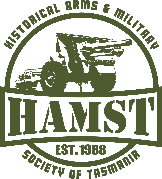                                       of TASMANIA INC                                                                                   Membership ApplicationI ………………………………………………………………………………………………………………Full Name Of (Residential Address)………………………………………………………………………………………………………………………………Email Address…………………………………………………………………Phone No………………….…..                 I hereby apply for membership of the above-mentioned society.Are you a member of any other shooting or collecting club or society?If so please give details………………………………………………………………………………………….Sponsor Name & Signature ………………………………………………………………………………….                                                 DeclarationI declare that I have not had a conviction that would disqualify me from firearm ownership. I am aware of the legal requirements for purchasing, selling and collection firearms or ammunition and agree tol abide by those laws and the constitution of Historical Arms & Military Society of Tasmania.Applicant Signature…………………………………………………………………………………………………Date ……………………………………………………………………………………………………………………….1st Reading ………………..……2nd Reading ………………..………3rd Reading……………………….Approved ………………….…………………………………………………………….  (Sign-President & Date) Please complete form and forward to HAMST Secretary  -   Richard Lindsay    0400 374 904                                         richardplindsay@gmail.com   PO Box 59 Kingston